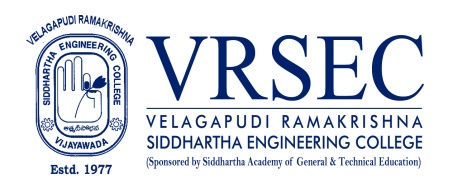 Dr.B LAKSHMI SIRISHAEducation     Ph. D (Electronics and Communicaion Engineering)2018, Jawaharlal Nehru Technological University, KakinadaM.Tech (Communication and Signal Pocessing)2007, Bapala Engineering college, Bapala.AMIETE (Tele Communicaion Engineering)2005, Delhi University, New Delhi.ExperienceResearch Interests Broad Area of Research : Digital Image Processing,   Digital Video ProcessingHonors and AwardsStudent Feed back appriciation letterCourses TaughtUG:  Digital electronics , Analog communications, Linear integrated circuits, Digital image processingDigital signal Processing ,Signals and systems, Digital communications, image and video processing, data compression. PG: Video Processing, Transformation techniques, Advanced communication systemsMultimedia communication , Advanced signal processing, Digital image and video processingResearch Profile PublicationsThe recent publications and research contributions can be viewed from the following URLsRecognized Research SupervisorFunded Research Projects        Professional Development Activities – ParticipationsProfessional Bodies Membership Details(Your Name)B.LAKSHMI SIISHADesignationE-Mail IDContact at: Associate Professor: suravarapuls@yahoo.co.in: 70093,Department of Electronics and Communicaion    Engineering,   Velagapudi Ramakrishna Siddhartha     Engineering College, Kanuru, Vijayawada, Andhra Pradesh   520007.PeriodDesignationInstitution / Organization2018 - Till nowAssociate ProfessorVelagapudi Ramakrishna Siddhartha Engineering College2007 - 2017Assistant ProfessorVelagapudi Ramakrishna Siddhartha Engineering CollegeScopus author https://www.scopus.com/authid/detail.uri?authorId=57303119100 Google scholarhttps://scholar.google.com/citations?user=0uOD2zoAAAAJ&hl=en IEEE xplorehttps://ieeexplore.ieee.org/search/searchresult.jsp?queryText=lakshmi%20sirisha&highlight=true&returnType=SEARCH&matchPubs=true&ranges=2015_2022_Year&returnFacets=ALL&searchWithin=b%20lakshmi%20sirisha UGC Journalshttp://www.jetir.org/view?paper=JETIR2005105UGC Journalshttp://www.jetir.org/view?paper=JETIR2005002S.No.DepartmentUniversity1ECEJNTUK2ECESRM University, Chennai. Completed01 (NRSC Project, Hyd)Faculty Development and Training Programmes(at least 5 Days)10International / National Level Seminars02 / 02International / National Level Conferences04 / 03Workshops15Instructor Led / Self-Paced Courses04Webinars02M147747MIETE